КАРАР                                                             ПОСТАНОВЛЕНИЕ«28» июнь 2018 й.                   №  33                   «28»июня .О присвоении адреса объекту капитального строительства                 В соответствии с Федеральным законом от 22.12.2014г. №447-ФЗ «О внесении изменений в Федеральный закон « О государственном кадастре недвижимости» и отдельные законодательные акты Российской Федерации», Федеральным законом от 06 октября 2003г. №131-ФЗ «Об общих принципах организации местного самоуправления в Российской Федерации», в целях упорядочения номеров объектам капитального строительства сельского поселения Казанский сельсовет постановляю:- объету капитального строительства (индивидуальный жилой дом), расположенному на земельном участке с кадастровым номером 02:02:020501:12 по ул.Энгельса  д.Староаккулаево, присвоить адрес: - Республика Башкортостан, Альшеевский район, д. Староаккулаево, ул. Энгельса,  д. №5.  Глава сельского поселения:                                                   В.Ф. ЮмагузинӘЛШӘЙ РАЙОНЫМУНИЦИПАЛЬ РАЙОНЫНЫҢКАЗАНКА АУЫЛ СОВЕТЫАУЫЛ БИЛӘМӘҺЕХАКИМИЭТЕБАШҡОРТОСТАН РЕСПУБЛИКАҺЫУзяк урамы, 60 а, Казанка ауылы,  Әлшәй районы,Башкортостан Республикаһы, 452111,телефон/факс  8(34754)3-73-12e-mail: kaz_alsh@mail.ruhttp:/kazan.spalshey.ruИНН 0202001303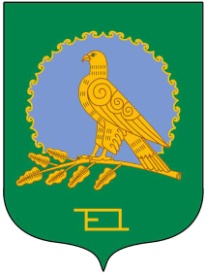 АДМИНИСТРАЦИЯ СЕЛЬСКОГОПОСЕЛЕНИЯКАЗАНСКИЙ СЕЛЬСОВЕТМУНИЦИПАЛЬНОГО РАЙОНААЛЬШЕЕВСКИЙ РАЙОНРЕСПУБЛИКИ БАШКОРТОСТАНул.Центральная, 60 а, село КазанкаАльшеевский район,Республика Башкортостан, 452111телефон/факс  8(34754)3-73-12e-mail: kaz_alsh@mail.ruhttp://kazan.spalshey.ruОГРН 1020201728030